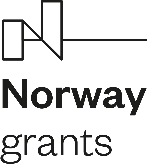 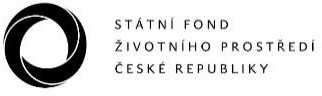 Smlouva o poskytnutí podporyzProgramu „Životní prostředí, ekosystémy a změna klimatu“podporovaného z Norských fondů 2014-2021smlouva č. 3202100008Smluvní stranyStátní fond životního prostředí České republikyse sídlem:	Kaplanova 1931/1, 148 00 Praha 11korespondenční adresa:	Olbrachtova 2006/9, 140 00 Praha 4IČO:	00020729zastoupený:	Ing. Petrem V a l d m a n e m , ředitelembankovní spojení:	Česká národní bankačíslo účtu:	pro financování ze SFŽP ČR	40002-9025001/0710pro financování z FM Norska	60003-9025001/0710(dále jen „Fond“) aCentrum dopravního výzkumu, v. v. i.se sídlem:	Líšeňská 2657/33a, 636 00 BrnoIČO:	44994575zastoupená:	Ing. Jindřichem F r i č e m, Ph.D., ředitelembankovní spojení:	xxxxčíslo účtu:	xxxxvariabilní symbol:	3202100008(dále jen „příjemce podpory“)se dohodly takto:I.Předmět smlouvyTato Smlouva o poskytnutí podpory z Programu  „Životní prostředí, ekosystémy a změna klimatu“   (dále jen „Program“) podporovaného  z  Norských fondů 2014-2021 (dále jen „Smlouva“) se uzavírá    na základě Rozhodnutí ministra životního prostředí č. 3202100008 o poskytnutí finančních prostředků  z Programu (dále jen „Rozhodnutí ministra“), ze dne 18. 02. 2021 a v souladu se směrnicí Ministerstva životního prostředí ČR č. 8/2019 o poskytování finančních prostředků z finančního mechanismuEvropského hospodářského prostoru a z finančního mechanismu Norska administrovaných Státním fondem životního prostředí České republiky (dále jen „Směrnice MŽP“), v platném znění.Příjemce podpory potvrzuje,  že se seznámil se zněním a všemi podmínkami Výzvy  č.  2A  Tromso,      k předkládání žádostí o poskytnutí podpory z Programu (dále jen „Výzva“) a že náležitosti podporovaného  projektu odpovídají podmínkám stanoveným touto  Výzvou a jsou v souladu s cíli     a principy Programu a ustanoveními právního rámce Finančního mechanismu Norska pro období 2014- 2021, zejména pak uvedeného v článku 1.5. Nařízení o implementaci Finančního mechanismu Norska 2014-2021 (dále jen „Nařízení“) a Dohody o Programu.Podpora má formu dotace a je určena výhradně na realizaci projektu, s názvem:„Detailní monitoring polycyklických aromatických uhlovodíků v návaznosti na zpřesnění PZKOzóny Jihovýchod CZ06Z 2020+“(dále jen „akce“).II.Základní podmínky pro realizaci akce(dle Rozhodnutí ministra)Příjemce podpory se zavazuje splnit účel akce tím, že:V rámci V rámci realizace projektu dojde k měření kvality ovzduší s následným vytvořením akčního plánu pro Jihomoravský kraj a Kraj Vysočina, který bude poté přijat příslušným výkonným orgánem. Cílem projektu  je vytvořit akční  plán, který  stanoví přístup  k problémům souvisejícím s kvalitou ovzduší       a identifikuje vhodná opatření na zlepšení kvality ovzduší.Dále se příjemce podpory zavazuje naplnit indikátory:„Počet oblastí, ve kterých byl proveden monitoring kvality ovzduší, a byly identifikovány hlavní zdroje znečišťujících látek“ v rozsahu 12 oblastí„Počet nově vytvořených akčních plánů na zlepšení kvality ovzduší“ v rozsahu 2 akčních plánů„Počet nových opatření identifikovaných v akčních plánech na zlepšení kvality ovzduší“ v rozsahu 10 nových opatření.Podpora podle této Smlouvy je příjemci podpory poskytována mimo rámec veřejné podpory a podpory de minimis. V případě, kdy je jeden nebo více partnerů projektu považován ve vztahu k činnostem na projektu za podnik, příjemce podpory se zavazuje, že zajistí splnění podmínek veřejné podpory/podpory de minimis ve vztahu k partnerovi/partnerům projektu.III.Výše podporyVýše podpory odpovídá 100,00 % způsobilých výdajů na akci dle podmínek stanovených Výzvou a jejími přílohami, vychází z Žádosti o podporu a jejich příloh a je poskytována v souladu s Rozhodnutím ministra, dle čl. I, odst. 1 této Smlouvy a činí pevně stanovenou a neměnnou částku ve výši  9 900 000,00 Kč    (tj. 380 769,23 EUR), která bude vyplacena v poměru 85 % z prostředků Finančního mechanismu Norska 2014-2021 a 15 % z prostředků Fondu.Podporu je možno použít pouze na úhradu skutečných, efektivních, oprávněných, účelných a nezbytných výdajů vynaložených na dodávky, služby a stavební práce, a výdajů, kterými je akce realizována a které vznikly a byly uhrazeny v období realizace akce, dle čl. II této Smlouvy.IV.Práva a povinnosti příjemce podporyPříjemce podpory je:povinen splnit účel a podmínky podpořené akce, dle čl. II a v souladu s ostatními podmínkami této Smlouvy, na kterou mu jsou poskytnuty finanční prostředky z Programu;povinen, v případě implementace akce ve spolupráci s partnerem, uzavřít dohodu o partnerství dle článku 7.7. Nařízení a v dostatečném předstihu jej informovat o změnách akce, které se ho týkají, dle bodu 4, čl. 7.6. Nařízení;oprávněn požadovat podporu ve výši 9 900 000,00 Kč (tj. 380 769,23 EUR), dle čl. III Smlouvy a v souladu s Pokyny pro žadatele a konečné příjemce z Programu (dále jen „Pokyny pro žadatele“), které tvoří přílohu Výzvy;povinen postupovat v souladu s rozpočtem akce a dodržet jak způsob výpočtu nepřímých výdajů a jejich maximální výši, tak rozložení investičních a neinvestičních prostředků uvedených v Agendovém informačním systému Fondu (dále jen „AIS SFŽP ČR“). Změnu rozložení investic a neinvestic je možné provést změnovým řízením pouze na neprofinancovaných a v případě zálohy na nevyúčtovaných prostředcích akce;povinen předfinancovat způsobilé výdaje projektu z vlastních zdrojů s využitím zálohy poskytnuté Fondem dle kap. VI, odst. 3. a Pokynů pro žadatele;povinen oznámit Fondu veškeré skutečnosti nebo změny, které mají nebo mohou mít dopad na realizaci akce a povinnosti vyplývající z této Smlouvy. Smlouvu nelze měnit se zpětnou účinností po porušení povinnosti, která je předmětem změny;povinen předkládat Fondu průběžnou a závěrečnou monitorovací zprávu, včetně žádostio platbu; závěrečnou monitorovací zprávu příjemce podpory předloží nejpozději do 1 měsíce od uplynutí termínu dle čl. II odst. 2 této Smlouvy;povinen řádně zaznamenat všechny příjmy a výdaje akce v souladu s platnými účetními standardy a obecně uznávanými účetními zásadami a rovněž musí být jasně a jednoznačně identifikovatelné ve vztahu k akci;povinen zaznamenávat požadované náležitosti akce, včetně příslušných dokumentů, prostřednictvím AIS SFŽP ČR;povinen dodržovat pravidla pro zadávání veřejných zakázek v souladu s příslušnou národní legislativou a pravidla stanovená v aktuálních Pokynech Státního fondu životního prostředí ČR po veřejné zakázky v rámci FM Norska 2014-2021, které jsou uveřejněny na stránkách Fondu;povinen archivovat všechny dokumenty související s realizací akce po dobu nejméně 10 let   od 1. ledna roku následujícího po  schválení závěrečné monitorovací zprávy, nejméně však    do 31. prosince 2030;srozuměn a uděluje souhlas s použitím informací souvisejících s akcí pro účely administrace Fondů EHP a Norska 2014-2021;povinen zajistit, aby veškeré informace předložené Fondu a subjektům zapojeným do realizace akce byly vždy pravdivé a úplné;vyloučen z účasti o získání jakýchkoli jiných finančních prostředků na stejné výdaje financované v rámci podporované akce, aby se zabránilo dvojímu financování, k čemuž se zavazuje;povinen podrobit se kontrolám orgánů určených pro implementaci a účinné fungování Finančních mechanismů EHP a Norska 2014-2021, tj. Auditního orgánu, Certifikačního orgánu, Národního kontaktního místa, Kanceláři finančních mechanismů a kontrolních orgánů Evropského   sdružení  volného   obchodu   a  neprodleně  poskytnout  požadovaný  přístup   v souvislosti s audity, monitorováním a evaluací akce. Na vyžádání je povinen předložit požadované dokumenty a kontrolní protokoly přímo Certifikačnímu orgánu;povinen neprodleně informovat Fond o podezřeních na nesrovnalost zjištěných při realizaci akce, tj. zejména porušení právního rámce Fondů EHP a Norska 2014-2021, ustanovení Evropské unie, nebo ustanovení vnitrostátních právních předpisů země původu příjemce podpory, které ovlivňují nebo ohrožují jakoukoli fázi provádění akce, například nezpůsobilými nebo nepřiměřenými výdaji;povinen informovat Fond o všech kontrolách nebo monitoringu prováděných jinými subjekty než Fondem, o jejich výsledcích, navrhovaných nápravných opatřeních a realizaci navrhovaných nápravných opatření;povinen dodržovat podmínky, na jejichž základě bylo rozhodnuto o poskytnutí podpory na akci, včetně způsobu zajištění jeho dlouhodobé udržitelnosti. V případech, které zahrnují investici do nemovitosti a/nebo pozemku (včetně renovací), je navíc povinen:zajistit provoz těchto objektů po dobu nejméně pěti let od schválení závěrečné monitorovací zprávy akce ze strany Fondu a po stejně dlouhou dobu využívat danou nemovitost a/nebo pozemek pro účely uvedené v čl. II. odst. 4 této Smlouvy;veškeré nemovitosti zakoupené, postavené nebo zrekonstruované v rámci akce, řádně pojistit  jak  během  provádění  akce,  tak  po  stanovenou  dobu  nejméně  pěti  let  od schválení závěrečné monitorovací zprávy akce ze strany Fondu;po uvedenou dobu pěti let vyčlenit příslušné prostředky na jejich údržbu;povinen dodržovat požadavky na publicitu (zejména požadavky na uveřejňování log), umožnit zástupcům Fondu získávat a využívat pořízený fotografický materiál a filmové záběry a ty dále poskytovat třetím stranám, jakož i ostatní pokyny a požadavky, jež jsou dále v souladu s Pokyny pro žadatele;předloží Fondu roční finanční vypořádání vztahů vzniklých na základě této Smlouvy, a to vždy nejpozději do 31. ledna následujícího kalendářního roku; k obsahu ročního finančního vypořádání může Fond vydat příjemci podpory závazné pokyny.Fond je:V.Práva a povinnosti Fondupovinen po obdržení monitorovací zprávy, provést bezhotovostní platbu příjemci podpory, resp. v případě, že byla příjemci podpory poskytnuta záloha, Fond sníží platbu o výši poskytnuté zálohy;v souladu s ustanoveními této Smlouvy oprávněn vykonávat činnosti související s ověřováním, zda byla akce realizována v souladu s touto Smlouvou;oprávněn, v případě existence podezření na porušení ustanovení Smlouvy nebo předložení nepravdivých nebo neúplných informací od příjemce podpory, bez prodlení pozastavit platbu podpory.VI.Platební podmínkyPodpora bude poskytnuta bankovním převodem  peněžních  prostředků  z  bankovního  účtu  Fondu na bankovní účet příjemce podpory uvedený v této Smlouvě.Fond poskytne příjemci zálohovou ex ante platbu, její vyúčtování příjemce provádí formou žádosti        o platbu. Po vyúčtování zálohy příjemce předkládá další žádosti o platby doložené uhrazenými fakturami a bankovními výpisy, popř. dalšími doklady ve smyslu Výzvy. Fond je oprávněn vyplatit podporu do výše 90 %, zbývající prostředky budou vyplaceny až na základě schválené závěrečné monitorovací zprávy.Zálohová platba bude v souladu s vyhláškou č. 323/2002 Sb., o rozpočtové skladbě, ve znění pozdějších předpisů, proplacena dle převažujícího typu investičních nebo a neinvestičních způsobilých výdajů uvedených v rozpočtu projektu v AIS SFŽP ČR. Vyúčtování poskytnuté zálohy bude odpovídat typu prostředků podle skutečné realizace. Nedodržení vyplaceného typu prostředků prostřednictvím zálohové platby při vyúčtování není porušením této Smlouvy.Zálohová platba bude poskytnuta ve schválené výši 1 980 000,00 Kč (maximálně do výše 20 % z dotace) a převedena na bankovní účet příjemce podpory uvedený v této Smlouvě zpravidla do 10 pracovních dnů ode dne platnosti této Smlouvy.Každé vyúčtování zálohové platby musí být zahrnuto do průběžné / závěrečné monitorovací zprávy akce a odečteno v žádosti o průběžnou / konečnou platbu až do vyúčtování plné výše poskytnuté zálohy.    V případě, že zálohová platba nebyla plně vyúčtována v rámci první průběžné monitorovací zprávy, použije se stejná zásada pro následující monitorovací zprávu. Je-li celková částka zálohové platby plně vyúčtována a podaná žádost o platbu obsahuje další způsobilé výdaje nad vyúčtování, Fond vyplatí příjemci podpory podporu  připadající na tyto  způsobilé výdaje na základě schválených vynaložených  a uhrazených výdajů.V případě, že celkové skutečně vynaložené způsobilé výdaje jsou nižší než částka zálohové platby,        je příjemce podpory povinen vrátit nevyužité finanční prostředky do 30 dnů od vyzvání na bankovní účet uvedený Fondem.VII.Opravy a korekceJestliže příjemce podpory nesplní některý ze závazků stanovených touto Smlouvou, bude Fond postupovat ve smyslu  příslušných  ustanovení  zákona  č.  218/2000  Sb.,  o  rozpočtových  pravidlech  a o změně některých souvisejících zákonů (rozpočtová pravidla), v platném znění.Porušení povinností uvedených v čl. II odst. 4, čl. III odst. 2 nebo čl. IV odst. 1 písm. a., b. nebo r., bude postiženo odvodem ve výši 100 % z poskytnuté podpory.Naplnění čl. II odst. 4 nebo čl. IV odst. 1 písm. a. je prokazováno plněním závazných indikátorů akce. Porušení povinnosti spočívající v nesplnění některého ze závazných indikátorů nebo jejich částečného naplnění bude postiženo odvodem ve stanovené výši:Naplnění do 50 %	výše odvodu 100 % z poskytnuté podporyNaplnění od 51 % do 85 %	výše odvodu 20 % z poskytnuté podporyNaplnění od 86 % do 95 %	výše odvodu 2,5 % z poskytnuté podporyV případě nesplnění nebo částečného naplnění více než jednoho ze závazných indikátorů akce dle čl. II odst. 4, bude odvod uplatněn pouze v sazbě dle indikátoru, u něhož došlo k nejnižšímu naplnění stanoveného účelu.Porušení povinnosti stanovené v čl. II odst. 2 bude postiženo odvodem ve výši 3 % z celkové částky podpory. Fond v souvislosti s touto podmínkou jako poskytovatel podpory stanoví, že nedodržení uvedené povinnosti pro dosažení výsledku akce, nebude považováno za porušení podmínek poskytnutí podpory v případě, že ke splnění této povinnosti dojde nejpozději do 30 dní ode dne termínu stanoveného v čl. II odst. 2.Porušení povinností uvedených v čl. IV odst. 1. písm. j) bude postiženo odvodem ve výši procentní sazby uvedené v příloze č. 1 této Smlouvy.V případě porušení dalších povinností stanovených touto Smlouvou bude stanoven odvod ve výši 10 % z poskytnuté podpory.VIII.Společná ustanoveníPříjemce podpory prohlašuje a podpisem Smlouvy potvrzuje, že:byl před podpisem Smlouvy řádně seznámen s podmínkami čerpání podpory dle Smlouvy a bere na vědomí všechny podmínky a povinnosti vyplývající ze Smlouvy;byl poučen o důsledcích, které mohou vyplývat z poskytnutí nepravdivých nebo neúplných informací jak ve Smlouvě, tak v monitorovacích zprávách, včetně žádostí o platbu a neoprávněného použití prostředků;souhlasí s uveřejněním informací obsažených v této Smlouvě, zejména v rozsahu: název / sídlo / IČO příjemce podpory, informace o předmětu a výši finanční pomoci.IX.Závěrečná ustanoveníTato Smlouva je vyhotovena v jednom elektronickém vyhotovení, podepsaném zaručenými elektronickými podpisy zástupců smluvních stran, popřípadě je vyhotovena ve dvou listinných exemplářích a podepsána vlastnoručně; každý exemplář má platnost originálu. Každá smluvní strana obdrží jeden exemplář.Smlouva může být měněna nebo zrušena pouze dohodou obou smluvních stran v písemné formě.Vztahy dle této Smlouvy neupravené veřejnoprávními předpisy se řídí příslušnými ustanoveními platného občanského zákoníku přiměřeně, zejména jeho části čtvrté.Pro účely této Smlouvy se informací (povinností informovat) rozumí podání informace v písemné podobě, případně e-mailem nebo datovou schránkou.Příjemce podpory souhlasí se zveřejněním celého textu této Smlouvy v registru  smluv podle zákona    č. 340/2015  Sb.,  o  zvláštních  podmínkách  účinnosti  některých  smluv,  uveřejňování  těchto  smluv  a o registru smluv (zákon o registru smluv), ve znění pozdějších předpisů, pokud zveřejnění této Smlouvy tento zákon ukládá.v	v Prazedne:	dne:…………………………………………….	…………………………………………….zástupce příjemce podpory	zástupce FonduPřílohy:Příloha č. 1 – Stanovení výše odvodů, které se použijí v případě porušení povinností při zadávání zakázek/ veřejných zakázekPříloha č. 1 – Smlouva o poskytnutí podpory z Programu „Životní prostředí ekosystémy a změna klimatu“ podporovaného z Norských fondů 2014-2021Stanovení výše odvodů, které se použijí v případě porušení povinností při zadávání zakázek/ veřejných zakázekOBECNÁ USTANOVENÍPodle této přílohy se v souladu se zákonem č. 218/2000 Sb., o rozpočtových pravidel a o změně některých souvisejících zákonů, ve znění pozdějších předpisů, stanovuje výše odvodů za porušení rozpočtové kázně v případě pochybení, které spočívá v porušení povinností stanovených v čl. IV bodu 1 písm. j) Smlouvy při zadávání zakázek/veřejných zakázek (souhrnně dále jen „veřejné zakázky“), zejména v nedodržení postupu podle zákona č. 134/2016 Sb., o zadávání veřejných zakázek, ve znění účinném v době zahájení zadávacího řízení, případně zákona č. 137/2006 Sb.,o veřejných zakázkách, ve znění účinném v době zahájení zadávacího řízení (dále souhrnně jen„zákon“) a/nebo  nedodržení postupu  stanoveného v Pokynech  pro zadávání veřejných  zakázek  v rámci FM Norska 2014-2020, ve znění účinném v době zahájení výběrového/zadávacího řízení (dále jen „Pokyny“).V  případě, že identifikované porušení nemohlo mít  ani potenciální finanční  dopad, nestanoví    se za něj žádný odvod.Odvod bude vždy stanoven paušální sazbou dle kapitoly B. – Typy porušení a sazby odvodů této Přílohy.Výše odvodu se vypočte z částky, která byla nebo má být z prostředků Fondu v rámci podpory poskytnuta v souvislosti s veřejnou zakázkou, u které se porušení vyskytlo.V případě, že u veřejné zakázky bude identifikováno více porušení, výše odvodů stanovených       za jednotlivá porušení se nesčítají a výsledný odvod je stanoven s ohledem na nejzávažnější porušení.Závažnost porušení je posuzována zejména  z  hlediska  jeho  skutečného  nebo  možného  vlivu na výsledek výběrového/zadávacího řízení, z hlediska míry porušení základních zásad zadávání veřejných zakázek a z hlediska míry porušení principů hospodárnosti, efektivity a účelnosti při vynakládání veřejných prostředků. Porušení je nutno považovat za závažné především v případech, kdy v jeho důsledku došlo k odrazení potenciálních dodavatelů od účasti ve výběrovém/zadávacím řízení nebo k zadání veřejné zakázky jinému dodavateli, než kterému měla být zadána.V případě, že bude identifikováno porušení, které nelze podřadit pod konkrétní typ porušení uvedený v kapitole B. – Typy porušení a sazby odvodů této Přílohy, bude stanoven odvod analogicky a dle zásady přiměřenosti.TYPY PORUŠENÍ A SAZBY ODVODŮKromě případů, kdy odvod spadá pod jiný typ porušení.Střet zájmů může nastat již ve fázi přípravy projektu, pokud měla příprava projektu vliv na zadávací dokumentaci/zadávací řízení.1) Datum zahájení akce:1. 5. 20212) Konečný termín pro dosažení očekávaných výsledků akce:30. 4. 20243) Způsobilost výdajů na akci je stanovena následovně:a.	Výdaje jsou způsobilé od (datum Rozhodnutí ministra):18. 2. 2021b. Výdaje jsou způsobilé do:(dle časového plánu akce, nejpozději však do 30. 4. 2024):30. 4. 2024Č.Typ porušeníPopis porušeníSazba odvodu1.Nedodržení požadovaného způsobu zahájení řízenía jeho uveřejnění neboneoprávněné přímé zadání (např. neoprávněné užití jednacího řízení bezuveřejnění)Zadavatel zadal veřejnou zakázku, aniž by zahájil výběrové/zadávací řízenív souladu se zákonem nebo výběrové řízení v souladu s Pokyny.100 %1.Nedodržení požadovaného způsobu zahájení řízenía jeho uveřejnění neboneoprávněné přímé zadání (např. neoprávněné užití jednacího řízení bezuveřejnění)Zadavatel zadal veřejnou zakázku, aniž by zahájil výběrové/zadávací řízenív souladu se zákonem nebo výběrové řízení v souladu s Pokyny.25 %, pokud byla dodržena určitá míra uveřejnění, která umožnila potenciálnímdodavatelům přístupk zadávané veřejné zakázce2.Neoprávněné rozdělenípředmětu veřejné zakázkyZadavatel uměle rozdělilpředmět veřejné zakázky tak, že tím došlo ke sníženípředpokládané hodnoty pod finanční limity stanovenév zákoně nebo v Pokynech, čímž nebylo zajištěno řádnéuveřejnění veřejné zakázky.100 %, pokud veřejná zakázka nebyla uveřejněna, ačkoliv se na ni tato povinnost vztahovala2.Neoprávněné rozdělenípředmětu veřejné zakázkyZadavatel uměle rozdělilpředmět veřejné zakázky tak, že tím došlo ke sníženípředpokládané hodnoty pod finanční limity stanovenév zákoně nebo v Pokynech, čímž nebylo zajištěno řádnéuveřejnění veřejné zakázky.25 %, pokud byla dodržena určitá míra uveřejnění, která umožnila potenciálnímdodavatelům přístupk zadávané veřejné zakázce3.Chybějící či nedostatečné zdůvodnění nerozdělení veřejné zakázky na částiZadavatel nerozdělil nadlimitní veřejnou zakázku na části dle zákona a toto rozhodnutív písemné zprávě zadavateleneodůvodnil či toto odůvodnění nebylo dostatečné.5 %4.Nedodržení minimální délky lhůty pro podání nabídek,předběžných nabídek nebo žádostí o účastneboneprodloužení této lhůty v případě takové změny zadávacích podmínek, jejichž povaha tovyžadovalaZadavatel stanovil lhůtu pro podání nabídek, předběžných nabídek nebo žádostí o účasttak, že jejich délka nedosahovala minimálních lhůt stanovenýchv zákoně nebo v Pokynech nebozadavatel v případě takové změny zadávacích podmínek, jejichž povaha to vyžadovala, přiměřeně tuto lhůtuneprodloužil.100 %, pokud je zkrácení vyšší nebo rovno 85 % délky minimální lhůty, nebo byla lhůta rovna nebo kratší než 5 dnů.4.Nedodržení minimální délky lhůty pro podání nabídek,předběžných nabídek nebo žádostí o účastneboneprodloužení této lhůty v případě takové změny zadávacích podmínek, jejichž povaha tovyžadovalaZadavatel stanovil lhůtu pro podání nabídek, předběžných nabídek nebo žádostí o účasttak, že jejich délka nedosahovala minimálních lhůt stanovenýchv zákoně nebo v Pokynech nebozadavatel v případě takové změny zadávacích podmínek, jejichž povaha to vyžadovala, přiměřeně tuto lhůtuneprodloužil.25 %, pokud je zkrácení vyšší nebo rovno 50 % délky minimální lhůty (ale nedosahuje 85 %)Č.Typ porušeníPopis porušeníSazba odvodu10 %, pokud je zkrácení vyšší nebo rovno 30 % délky minimální lhůty (ale nedosahuje 50 %)nebonebyla prodloužena lhůta pro podání nabídek, předběžných nabídek nebo žádostí o účast v případě takové změnyzadávacích podmínek, jejichž povaha to vyžadovala5 %, pokud je zkrácení nižší než 30 %5.Nedostatečná doba pro opatření zadávací dokumentacenebojiná omezení pro získání zadávací dokumentaceJestliže zadávací dokumentace není volně, přímo a úplnědostupná, přičemž doba, ve které si ji mohou potenciální dodavatelé opatřit, je příliškrátká, či zadavatel jinak vytváří neodůvodněnou překážku pro řádnou hospodářskou soutěž.10 %, pokud po zkrácení činí délka lhůty pro doručenínabídek méně než nebo je rovna 50 % stanovené lhůty pro doručení nabídek5.Nedostatečná doba pro opatření zadávací dokumentacenebojiná omezení pro získání zadávací dokumentaceJestliže zadávací dokumentace není volně, přímo a úplnědostupná, přičemž doba, ve které si ji mohou potenciální dodavatelé opatřit, je příliškrátká, či zadavatel jinak vytváří neodůvodněnou překážku pro řádnou hospodářskou soutěž.5 %, pokud po zkrácení činí délka lhůty pro doručenínabídek méně než nebo je rovna 80 % stanovené lhůty pro doručení nabídek5.Nedostatečná doba pro opatření zadávací dokumentacenebojiná omezení pro získání zadávací dokumentaceJestliže zadávací dokumentace není volně, přímo a úplnědostupná, přičemž doba, ve které si ji mohou potenciální dodavatelé opatřit, je příliškrátká, či zadavatel jinak vytváří neodůvodněnou překážku pro řádnou hospodářskou soutěž.25 %, pokud je doba pro získání zadávací dokumentace rovna nebo nižší 5 dnům nebozadavatel vůbec neumožnil bezplatný, neomezený apřímý přístup k zadávacídokumentaci elektronickým způsobem6.Neuveřejnění prodloužení lhůty pro podání nabídek, předběžných nabídek nebo žádostí o účastneboneprodloužení této lhůty při nedodržení stanovené lhůty pro poskytnutí vysvětleníZadavatel v průběhuvýběrového/zadávacího řízení prodloužil lhůtu pro podánínabídek, předběžných nabídek nebo žádostí o účast, aniž bytuto skutečnost uveřejnilzpůsobem stanoveným v zákoně nebo v Pokynech,resp. způsobem, jakým bylo5 %, pokud došlo k uveřejnění jiným vhodným způsobem6.Neuveřejnění prodloužení lhůty pro podání nabídek, předběžných nabídek nebo žádostí o účastneboneprodloužení této lhůty při nedodržení stanovené lhůty pro poskytnutí vysvětleníZadavatel v průběhuvýběrového/zadávacího řízení prodloužil lhůtu pro podánínabídek, předběžných nabídek nebo žádostí o účast, aniž bytuto skutečnost uveřejnilzpůsobem stanoveným v zákoně nebo v Pokynech,resp. způsobem, jakým bylo10 %, pokud nedošlo k uveřejnění,nebopokud nedošlo k prodloužení lhůty pro podání nabídekv důsledku nedodržení lhůtyČ.Typ porušeníPopis porušeníSazba odvoduzahájeno výběrové/zadávací řízení,neboačkoliv žádost o vysvětlení byla doručena včas, zadavatel toto vysvětlení neuveřejnil, neodeslal nebo nepředal ve stanovené lhůtě a současně neprodloužil lhůtu pro podání nabídek.pro poskytnutí vysvětlení zadávací dokumentace7.Použití jednacího řízení s uveřejněním nebo soutěžního dialoguv rozporu se zákonemZadavatel zadal veřejnou zakázku v jednacím řízenís uveřejněním nebo v soutěžním dialogu, aniž by byly splněnyzákonné podmínky pro takový postup, nebo v průběhujednacího řízení s uveřejněním nebo v soutěžním dialogupodstatně změnil zadávací podmínky.25 %7.Použití jednacího řízení s uveřejněním nebo soutěžního dialoguv rozporu se zákonemZadavatel zadal veřejnou zakázku v jednacím řízenís uveřejněním nebo v soutěžním dialogu, aniž by byly splněnyzákonné podmínky pro takový postup, nebo v průběhujednacího řízení s uveřejněním nebo v soutěžním dialogupodstatně změnil zadávací podmínky.10 %, pokud byla zajištěna transparentnost zadávacího řízení vč. zdůvodnění užitítohoto druhu řízení v zadávací dokumentaci, nebyl omezenpočet potenciálníchdodavatelů, kteří mohli podat nabídku nebo žádost o účast, a současně byl zajištěn rovný přístup ke všem účastníkům, kteří podali nabídku či žádost o účast8.Nesoulad se stanovenými postupy pro elektronické nebo souhrnné zadávání veřejných zakázek1Nedodržení stanovenýchpostupů pro elektronické nebo souhrnné zadávání veřejných zakázek (tj. rámcové dohody, dynamické nákupní systémy,elektronické aukce, elektronické katalogy, centralizovanézadávání, společné zadávání a postupy centrálníchzadavatelů).10 %, pokud nedodržení mohlo mít za následek odrazení potenciálních dodavatelů od účasti vevýběrovém/zadávacím řízení8.Nesoulad se stanovenými postupy pro elektronické nebo souhrnné zadávání veřejných zakázek1Nedodržení stanovenýchpostupů pro elektronické nebo souhrnné zadávání veřejných zakázek (tj. rámcové dohody, dynamické nákupní systémy,elektronické aukce, elektronické katalogy, centralizovanézadávání, společné zadávání a postupy centrálníchzadavatelů).25 %, pokud následkem tohoto porušení bylopřidělení veřejné zakázky jinému účastníkovi, než který by zvítězil, pokud by sezadavatel pochybení nedopustilČ.Typ porušeníPopis porušeníSazba odvodu9.Neuvedení neboZadavatel neuvedl v oznámení o25 %, pokud nedošlonedostatečné vymezenízahájení výběrového/zadávacíhok uveřejnění kvalifikačníchpožadavků na kvalifikaciřízení požadavky na kvalifikaci,nebo hodnotících kritériínebo hodnotících kritériíhodnotící kritéria (vč. jejich vah aa jejich vaha jejich vah, podmínekjasného způsobu hodnocenía jejich vah, podmínekjasného způsobu hodnocení10 %, pokud podmínky plnění nebo technická specifikace nejsou v zadávací dokumentaci uvedeny,nebohodnotící kritéria a jejich váhy nejsou uvedeny dostatečněurčitě, což mohlo mít odrazující účinek napotenciální dodavatele, nebovysvětlení objasňující čidoplňující kvalifikační nebo hodnotící kritéria nebyla sdělena všem známýmdodavatelům a/nebo nebyla uveřejněnaplnění veřejné zakázkynabídek), podmínky plnění10 %, pokud podmínky plnění nebo technická specifikace nejsou v zadávací dokumentaci uvedeny,nebohodnotící kritéria a jejich váhy nejsou uvedeny dostatečněurčitě, což mohlo mít odrazující účinek napotenciální dodavatele, nebovysvětlení objasňující čidoplňující kvalifikační nebo hodnotící kritéria nebyla sdělena všem známýmdodavatelům a/nebo nebyla uveřejněnanebo technické specifikaceveřejné zakázky nebo technické10 %, pokud podmínky plnění nebo technická specifikace nejsou v zadávací dokumentaci uvedeny,nebohodnotící kritéria a jejich váhy nejsou uvedeny dostatečněurčitě, což mohlo mít odrazující účinek napotenciální dodavatele, nebovysvětlení objasňující čidoplňující kvalifikační nebo hodnotící kritéria nebyla sdělena všem známýmdodavatelům a/nebo nebyla uveřejněnanebospecifikace, případně tyto10 %, pokud podmínky plnění nebo technická specifikace nejsou v zadávací dokumentaci uvedeny,nebohodnotící kritéria a jejich váhy nejsou uvedeny dostatečněurčitě, což mohlo mít odrazující účinek napotenciální dodavatele, nebovysvětlení objasňující čidoplňující kvalifikační nebo hodnotící kritéria nebyla sdělena všem známýmdodavatelům a/nebo nebyla uveřejněnaneuveřejnění čipožadavky nevymezil10 %, pokud podmínky plnění nebo technická specifikace nejsou v zadávací dokumentaci uvedeny,nebohodnotící kritéria a jejich váhy nejsou uvedeny dostatečněurčitě, což mohlo mít odrazující účinek napotenciální dodavatele, nebovysvětlení objasňující čidoplňující kvalifikační nebo hodnotící kritéria nebyla sdělena všem známýmdodavatelům a/nebo nebyla uveřejněnaneposkytnutí vysvětlenídostatečně určitě10 %, pokud podmínky plnění nebo technická specifikace nejsou v zadávací dokumentaci uvedeny,nebohodnotící kritéria a jejich váhy nejsou uvedeny dostatečněurčitě, což mohlo mít odrazující účinek napotenciální dodavatele, nebovysvětlení objasňující čidoplňující kvalifikační nebo hodnotící kritéria nebyla sdělena všem známýmdodavatelům a/nebo nebyla uveřejněnaobjasňující či doplňujícínebo10 %, pokud podmínky plnění nebo technická specifikace nejsou v zadávací dokumentaci uvedeny,nebohodnotící kritéria a jejich váhy nejsou uvedeny dostatečněurčitě, což mohlo mít odrazující účinek napotenciální dodavatele, nebovysvětlení objasňující čidoplňující kvalifikační nebo hodnotící kritéria nebyla sdělena všem známýmdodavatelům a/nebo nebyla uveřejněnakvalifikační nebo hodnotícíobjasnění či doplnění10 %, pokud podmínky plnění nebo technická specifikace nejsou v zadávací dokumentaci uvedeny,nebohodnotící kritéria a jejich váhy nejsou uvedeny dostatečněurčitě, což mohlo mít odrazující účinek napotenciální dodavatele, nebovysvětlení objasňující čidoplňující kvalifikační nebo hodnotící kritéria nebyla sdělena všem známýmdodavatelům a/nebo nebyla uveřejněnakritériakvalifikačních či hodnotícíchkritérií nebylo sděleno všem10 %, pokud podmínky plnění nebo technická specifikace nejsou v zadávací dokumentaci uvedeny,nebohodnotící kritéria a jejich váhy nejsou uvedeny dostatečněurčitě, což mohlo mít odrazující účinek napotenciální dodavatele, nebovysvětlení objasňující čidoplňující kvalifikační nebo hodnotící kritéria nebyla sdělena všem známýmdodavatelům a/nebo nebyla uveřejněnaúčastníkům, popř. tyto10 %, pokud podmínky plnění nebo technická specifikace nejsou v zadávací dokumentaci uvedeny,nebohodnotící kritéria a jejich váhy nejsou uvedeny dostatečněurčitě, což mohlo mít odrazující účinek napotenciální dodavatele, nebovysvětlení objasňující čidoplňující kvalifikační nebo hodnotící kritéria nebyla sdělena všem známýmdodavatelům a/nebo nebyla uveřejněnainformace nebyly uveřejněny.10 %, pokud podmínky plnění nebo technická specifikace nejsou v zadávací dokumentaci uvedeny,nebohodnotící kritéria a jejich váhy nejsou uvedeny dostatečněurčitě, což mohlo mít odrazující účinek napotenciální dodavatele, nebovysvětlení objasňující čidoplňující kvalifikační nebo hodnotící kritéria nebyla sdělena všem známýmdodavatelům a/nebo nebyla uveřejněna10.Stanovení diskriminačníchZadavatel stanovil diskriminační25 %, pokud mohlo dojítkritérií pro vyloučení,nebo jiné protiprávní kritéria prok odrazení potenciálníchpožadavků na kvalifikacivyloučení, požadavky nadodavatelů od účasti vedodavatelů, kritériíkvalifikaci dodavatelů, kritériívýběrovém/zadávacím řízeníhodnocení nabídek,hodnocení nabídek, podmínekhodnocení nabídek,hodnocení nabídek, podmínek10 %, pokud byla zajištěna minimální míra hospodářské soutěžepodmínek pro plněnípro plnění veřejné zakázky nebo10 %, pokud byla zajištěna minimální míra hospodářské soutěževeřejné zakázky nebotechnických specifikací nutných10 %, pokud byla zajištěna minimální míra hospodářské soutěžetechnických specifikacípro účast ve10 %, pokud byla zajištěna minimální míra hospodářské soutěžev rozporu se zákonem nebovýběrovém/zadávacím řízení ve10 %, pokud byla zajištěna minimální míra hospodářské soutěžes Pokyny, a to ve vztahuvztahu k místu realizace (např.10 %, pokud byla zajištěna minimální míra hospodářské soutěžek národním, regionálnímv případě požadavku na10 %, pokud byla zajištěna minimální míra hospodářské soutěženebo lokálním preferencím.zkušenosti, zařízení, provozovnu10 %, pokud byla zajištěna minimální míra hospodářské soutěžeatd. z určitého regionu či státu).10 %, pokud byla zajištěna minimální míra hospodářské soutěže11.Stanovení diskriminačních kritérií pro vyloučení,Zadavatel stanovil diskriminační nebo jiné protiprávní kritéria pro25 %, pokud stanovené podmínky zjevněpožadavků na kvalifikacivyloučení, požadavky naneodpovídají předmětudodavatelů, kritériíkvalifikaci dodavatelů, kritériíveřejné zakázky nebohodnocení nabídek,hodnocení nabídek, podmínekv případech, kdy toto omezenípodmínek pro plněnípro plnění veřejné zakázky neboumožnilo účast pouzeveřejné zakázky nebotechnických specifikací nutnýchjednoho dodavateletechnických specifikací vpro účast vea současně účast tohotorozporu se zákonem nebo svýběrovém/zadávacím řízeníjednoho dodavatele neníČ.Typ porušeníPopis porušeníSazba odvoduPokyny v ostatníchaspektech než je uvedeno v předchozím bodu(např. požadavky bezprostředně nesouvisely s předmětem veřejné zakázky, nebo hodnotící kritéria nevyjadřovaly vztahužitné hodnoty a ceny).odůvodnitelná specifickým technickým charakterempředmětu veřejné zakázkyPokyny v ostatníchaspektech než je uvedeno v předchozím bodu(např. požadavky bezprostředně nesouvisely s předmětem veřejné zakázky, nebo hodnotící kritéria nevyjadřovaly vztahužitné hodnoty a ceny).10 %, pokud tyto požadavky souvisí s předmětem veřejné zakázky, ale nejsou mupřiměřené, nebo v případech, kdy kvalifikační kritéria bylaužita jako hodnotící kritéria, nebo v případech stanovení technických podmínekprostřednictvím příméhonebo nepřímého odkazu na určité dodavatele, výrobky, patenty na vynálezy, užitné vzory, průmyslové vzory, ochranné známky nebooznačení původu s výjimkou případů, kdy použití této specifikace se týká pouzedoplňkové části veřejnézakázky a potenciální dopad na prostředky Fondu je pouze formálníPokyny v ostatníchaspektech než je uvedeno v předchozím bodu(např. požadavky bezprostředně nesouvisely s předmětem veřejné zakázky, nebo hodnotící kritéria nevyjadřovaly vztahužitné hodnoty a ceny).5 %, pokud i přes užití omezujících podmínek byla zajištěna minimální mírahospodářské soutěže12.Nedostatečné či nepřesné vymezení předmětu veřejné zakázkyZadavatel nevymezil předmět veřejné zakázkyv podrobnostech nezbytných pro zpracování nabídky, což mohlo odradit potenciálnídodavatele od podání nabídky, předběžné nabídky či žádosti o účast10 %13.Neoprávněné omezení poddodávekZadavatel omezil možnost využití poddodavatelů přirealizaci veřejné zakázky např. procentuálně, a to bezrelevantního odůvodnění tohoto omezení s ohledem na klíčové5 %Č.Typ porušeníPopis porušeníSazba odvodučásti veřejné zakázky.14.Nedodržení či nesprávná aplikace kvalifikačníchkritérií nebo technických či jiných zadávacích podmínek při posouzení a hodnocení nabídek či žádostí o účastZadavatel při posouzenía hodnocení nabídek nedodržel stanovené zadávací podmínky, zejména technické podmínky,požadavky na kvalifikaci,obchodní podmínky nebo jiné podmínky účasti vevýběrovém/zadávacím řízení nebopodmínky průběhuvýběrového/zadávacího řízení a ve svém důsledku tak změnilzadávací podmínky v průběhu posouzení nabídek, což mělo za následek přijetí či odmítnutínabídek či žádostí o účast, které přijmuty/odmínuty být neměly.25 %15.Hodnocení nabídekv rozporu se zadávacími podmínkaminebohodnocení nabídek dle dodatečně stanovených kritérií, která nebylauveřejněnaKritéria, která zadavatel stanovil pro hodnocení nabídek, nebyla dodržena či bylo užito dalšíchhodnotících kritérií, které nebyly uveřejněny.10 %15.Hodnocení nabídekv rozporu se zadávacími podmínkaminebohodnocení nabídek dle dodatečně stanovených kritérií, která nebylauveřejněnaKritéria, která zadavatel stanovil pro hodnocení nabídek, nebyla dodržena či bylo užito dalšíchhodnotících kritérií, které nebyly uveřejněny.25 %, pokud došlok diskriminaci účastníků na základě národních,regionálních či lokálních preferencí.16.Nedostatečná auditní stopa související se zadáním veřejné zakázkyDoložené podklady jasněnevysvětlují, jakým způsobem byly hodnoceny nabídky a jak byla vybrána nejvýhodnějšínabídka, což má za následeknedostatečnou transparentnost.25 %16.Nedostatečná auditní stopa související se zadáním veřejné zakázkyOdmítnutí zpřístupnění či poskytnutí relevantní dokumentace.100 %Č.Typ porušeníPopis porušeníSazba odvodu17.Jednání s účastníky během řízení včetně změny vítězné nabídky v průběhuhodnoceníZadavatel umožnil účastníkovi úpravu nabídky v průběhuhodnocení nabídek, čímž došlo k výběru tohoto účastníka, nebozadavatel v rozporu se zákonem nebo Pokyny jednal v průběhu hodnocení nabídek s účastníky řízení, což vedlo k podstatné změně zadávacích podmínek,příp. samotné nabídky.25 %18.Neoprávněné předchozí zapojení dodavatelů do přípravyvýběrového/zadávacího řízení či obdobná formaspolupráce se zadavatelemV případech, kdy takovétozapojení dodavatele do přípravy výběrového/zadávacího řízení má za následek porušení zásady nediskriminace, transparentnosti a rovného zacházení či vede knarušení hospodářské soutěže.25 %19.Změna počátečních zadávacích podmínekv rámci jednacího řízení s uveřejněním vedoucí k podstatné změnězadávacích podmínekV průběhu jednacího řízení s uveřejněním došlok podstatným změnám původních zadávacíchpodmínek, které by měly za následek povinnost nového uveřejnění řízení.25 %Č.Typ porušeníPopis porušeníSazba odvodu20.Neoprávněné vyloučení nabídky z důvodu mimořádně nízkénabídkové cenyZadavatel vyloučil nabídku z důvodu mimořádně nízkénabídkové ceny, aniž by požádal účastníkavýběrového/zadávacího řízenío odpovídající zdůvodnění nebov případě, kdy zadavateldodavatele ke zdůvodnění mimořádně nízké nabídkové ceny vyzval, nicméně neníschopen prokázat, že odpovědi účastníků posoudilodpovídajícím způsobem.25 %21.Střet zájmů s dopadem na výsledekzadávacího/výběrového řízeníV případě, kdy při zadání veřejné zakázky dojde ke střetu zájmů,přičemž dotčený účastník zvítězí v zadávacím/výběrovém řízení.2100 %22.Bid-rigging (zakázaná spolupráce dodavatelů ve výběrovém/zadávacím řízení)V případě, že soud, Úřad pro ochranu hospodářské soutěže či jiný kompetentní úřad shledá, že při zadávánívýběrového/zadávacího řízení došlo ke kartelové dohodě či jiné formě zakázané spolupráce mezi dodavateli.10 %, pokud účastníci, kteří se na bid-riggingu podíleli, postupovali bez pomoci osoby v rámci řídícího čikontrolního systému nebo zadavatele a jeden z nich se stal vybraným dodavatelem22.Bid-rigging (zakázaná spolupráce dodavatelů ve výběrovém/zadávacím řízení)V případě, že soud, Úřad pro ochranu hospodářské soutěže či jiný kompetentní úřad shledá, že při zadávánívýběrového/zadávacího řízení došlo ke kartelové dohodě či jiné formě zakázané spolupráce mezi dodavateli.25 %, pokud se na bid- riggingu nepodíleli jinídodavatelé než ti, kteří se bid- riggingu účastnili22.Bid-rigging (zakázaná spolupráce dodavatelů ve výběrovém/zadávacím řízení)V případě, že soud, Úřad pro ochranu hospodářské soutěže či jiný kompetentní úřad shledá, že při zadávánívýběrového/zadávacího řízení došlo ke kartelové dohodě či jiné formě zakázané spolupráce mezi dodavateli.100 %, pokud se na bid- riggingu podílela osobav rámci řídícího či kontrolníhoČ.Typ porušeníPopis porušeníSazba odvodusystému nebo zadavatel ve spolupráci s dodavatelipodílejícími se na bid-riggingu a současně jeden z nich se stal vybraným dodavatelem23.Podstatná změna smlouvyZadavatel umožnil podstatnou změnu závazku ze smlouvy na plnění veřejné zakázky nebopráv a povinností vyplývajících ze smlouvy na plnění veřejné zakázky v rozporu se zákonem nebo s Pokyny.25 % z ceny původní veřejné zakázkya dále25 % z hodnoty dodatečných stavebních prací, dodáveknebo služeb (tzv. vícepráce)23.Podstatná změna smlouvyZadavatel umožnil podstatnou změnu závazku ze smlouvy na plnění veřejné zakázky nebopráv a povinností vyplývajících ze smlouvy na plnění veřejné zakázky v rozporu se zákonem nebo s Pokyny.25 % z ceny původní veřejné zakázkya dále100 % částky, o kterou byla případně zvýšena cena veřejné zakázky v případě, žetakové zvýšení převyšuje 50 % hodnoty původní veřejnézakázky24.Jiné porušeníZadavatel se dopustil jiného než výše uvedeného porušení, které mělo nebo mohlo mít vliv na výběr dodavatele, nebo kteréznemožnilo ověření souladu jeho postupu s čl. IV bodu 1 písm. j) Smlouvy včetněnedodržení základních zásad zadávacího řízení.25 %24.Jiné porušeníZadavatel se dopustil jiného než výše uvedeného porušení, které mělo nebo mohlo mít vliv na výběr dodavatele, nebo kteréznemožnilo ověření souladu jeho postupu s čl. IV bodu 1 písm. j) Smlouvy včetněnedodržení základních zásad zadávacího řízení.2 % nebo 5 % nebo 10 % dle závažnosti porušení